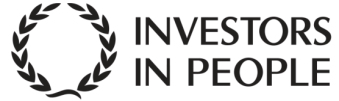 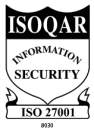 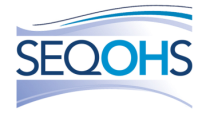 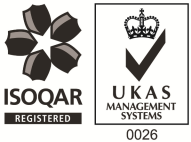 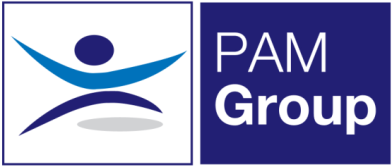 Occupational Health Nurse / Screening Nurse –Part-time Excellent Salary & Benefits Package and Training and Development OpportunitiesPeople Asset Management is rapidly expanding, and we are now looking to employ an Occupational Health Nurse / Screening Nurse on a part-time basis to work with our clients at our Waterloo clinic and our client’s premises in South London. The role will involve travel across South London to sites including Croydon, Bromley, Lewisham, Greenwich, Wandsworth and Sutton. The post holder must be flexible to travel when needed.The post is a part-time role working 3 days per week. You will provide Occupational Health Services and Support to our public and private sector clients.Working as an Occupational Health Nurse will involve:Immunisations & VaccinationsVenepuncturePre-employment Health ScreeningMedical examination for screening purposes e.g blood pressure, eye tests, urine sample BMI ETCDrug and alcohol screeningAudiometric screeningLung function screeningDriver MedicalsHAVS AssessmentsThe ideal candidate will have the following:You must be a Registered General Nurse Hold a valid NMC PinIdeally have experience of working within an Occupational Health role, or have some health screening experience Excellent Communication skillsThe benefits package includes:Pension Scheme - We pay your auto-enrolment pension at 8% totalHealth Scheme – Opticians, Dental, Physio & more!24/7 Doctor helpline – book a Telephone or Video Appointment with a GPEmployee Assistance Program – 24/7 telephone counselling helpline Life Insurance Scheme – 4 x your annual salary33 Days Leave Including Bank Holidays, pro-rata for part-time hoursNMC registration fees paidSupport with CPDTraining and Development opportunities This role would suit someone currently working as an Occupational Health Nurse, Health Screening Nurse, Practice Nurse or an Immunisations and Vaccinations nurse looking for part-time work. Apply Now!